ПОЛОЖЕНИЕо порядке ежегодного конкурсного отбора и приёма спортсменов Рязанской области на должность спортсмен-инструктор в государственное автономное учреждение Рязанской области «Центр спортивной подготовки»(новая редакция, введено в действие с 29.07.2022г.)Ⅰ. Общие положения1.1. Настоящее «Положение о порядке ежегодного конкурсного отбора и приёма спортсменов Рязанской области на должность спортсмен-инструктор в государственное автономное учреждение Рязанской области «Центр спортивной подготовки» (далее – Положение) разработано в соответствии         с Трудовым кодексом Российской Федерации (далее – ТК РФ), Федеральным законом от 04.12.2007 г. №329-ФЗ «О физической культуре и спорте                       в Российской Федерации», Законом Рязанской области от 30.07.2009 г.        №87-ОЗ «О физической культуре и спорте в Рязанской области», приказом министерства труда и социальной защиты Российской Федерации                         от 28.03.2019 г. №194н «Об утверждении профессионального стандарта «Спортсмен», приказом министерства спорта Российской Федерации                 от 30.10.2015 г. №999 «Об утверждении требований к обеспечению подготовки спортивного резерва для спортивных сборных команд Российской Федерации» и соответствует уставной деятельности государственного автономного учреждения Рязанской области «Центр спортивной подготовки» (далее - ГАУ РО «ЦСП»). 1.2. Настоящее Положение регламентирует порядок конкурсного отбора и приёма на работу на должность спортсмена-инструктора в ГАУ РО «ЦСП», спортсменов Рязанской области, являющихся кандидатами в спортивные сборные команды Рязанской области или Российской Федерации по базовым для Рязанской области олимпийским, паралимпийским видам спорта, «спорту глухих» и виду  спорта «самбо», за исключением спортсменов по командным игровым видам спорта, имеющих трудовые отношения с соответствующим профессиональным спортивным клубом.1.3. Целями конкурсного отбора спортсменов Рязанской области                 на должность спортсмена-инструктора в ГАУ РО «ЦСП» (далее – Конкурс) являются приём на работу и стимулирование перспективных спортсменов Рязанской области, являющихся кандидатами в спортивные сборные команды Рязанской области и Российской Федерации и показавших наиболее высокие результаты на спортивных соревнованиях.Ⅱ. Условия отбора кандидатов на должность спортсмена-инструктора2.1. Прием документов кандидатов на Конкурс осуществляется секретарем конкурсной комиссии в период с 01 октября по 15 ноября текущего года. Заседание конкурсной комиссии проводится в период с 20 по 25 ноября, апелляционной комиссии – с 26 по 30 ноября. Заключение трудовых договоров и оформление кадровых документов осуществляется отделом кадров ГАУ РО «ЦСП» с 15 по 31 января следующего года. 2.2. Для ознакомления кандидатов на должность спортсмена-инструктора и законных представителей несовершеннолетних спортсменов не позднее 15 сентября текущего года на информационном стенде ГАУ РО «ЦСП» и официальном сайте ГАУ РО «ЦСП» в информационно-телекоммуникационной сети «Интернет» размещается информация                         о конкретной дате заседания конкурсной комиссии, а также:- приказ о проведении Конкурса с указанием количества планируемых        к приему в ГАУ РО «ЦСП» спортсменов, составов приемной и апелляционной комиссий и расписания их работы;- список документов, представляемых региональной спортивной федерацией, для рассмотрения кандидата конкурсной комиссией;- сроки приема документов на Конкурс;- правила подачи и рассмотрения апелляций по результатам Конкурса.2.3. К Конкурсу допускаются спортсмены по олимпийским                              и паралимпийским базовым для Рязанской области видам спорта, «спорту глухих» и виду спорта «самбо» в возрасте не моложе 14 лет (на момент приема на работу - 01 февраля следующего года), проходящие спортивную подготовку в организациях Рязанской области.2.4. Конкурсная комиссия осуществляет отбор спортсменов на основании одного наивысшего результата, показанного ими на официальных спортивных соревнованиях, включенных в Единый календарный план межрегиональных, всероссийских и международных физкультурных мероприятий и спортивных мероприятий, в период с 16 ноября предыдущего года по 15 ноября текущего года.                           Для рассмотрения кандидатов из числа спортсменов, набравших наибольший балл в соответствии с приложением №1 к настоящему Положению, формируется рейтинговая таблица.2.5. Количество спортсменов, принимаемых на работу в ГАУ РО «ЦСП» на должность «спортсмен-инструктор» определяется руководством ГАУ РО «ЦСП» в соответствии со штатным расписанием и размером денежных ассигнований, выделенных на оплату труда работников ГАУ РО «ЦСП».2.6. Требования к кандидату на должность «спортсмен-инструктор»:- наличие гражданства Российской Федерации;- наличие в списке кандидатов в спортивную сборную команду Рязанской области или Российской Федерации по олимпийским                                 и паралимпийским базовым для Рязанской области видам спорта, виду спорта «спорт глухих» и виду спорта «самбо»;- прохождение спортивной подготовки на этапах совершенствования спортивного мастерства и высшего спортивного мастерства в организации спортивной подготовки Рязанской области;- отсутствие дисквалификации в связи с применением допинга;- наличие спортивного результата в период с 16 ноября предыдущего года по 15 ноября текущего года на одном из официальных спортивных соревнований, включенных в Единый календарный план межрегиональных, всероссийских  международных физкультурных мероприятий и спортивных мероприятий;- для спортсмена, имеющего договор о сотрудничестве (параллельный зачёт) с другим субъектом (субъектами) – наличие договора о сотрудничестве между министерством физической культуры и спорта Рязанской области            и органом управления физической культуры и спорта иного субъекта (субъектов) Российской Федерации, действующего на период заключаемого       с ГАУ РО «ЦСП» срочного трудового договора (один календарный год                с 01 февраля по 31 января).2.7. Региональная спортивная федерация представляет на рассмотрение конкурсной комиссии ГАУ РО «ЦСП» следующие документы на кандидата:- ходатайство с указанием номера мероприятия в Едином календарном плане межрегиональных, всероссийских и международных физкультурных мероприятий и спортивных мероприятий, на котором кандидатом был показан наивысший спортивный результат в составе сборной команды Рязанской области или Российской Федерации в период с 16 ноября предыдущего года по 15 ноября текущего года;- заявление кандидата (приложение № 2 к Положению); - копия протокола официального соревнования, подтверждающая наивысший спортивный результат в командном или личном зачете в составе сборной команды Рязанской области или Российской Федерации, указанный в заявлении, заверенного соответствующей региональной спортивной федерацией по виду спорта (для протокола, размещенного на официальном сайте всероссийской федерации – указание ссылки в телекоммуникационной сети «Интернет»).- копия паспорта гражданина Российской Федерации с отметкой                                   о действующей регистрации по месту жительства в Рязанской области                или документ, подтверждающий временную регистрацию (при отсутствии постоянной) на территории Рязанской области (для кандидата на работу по основному месту);- справка о состоянии здоровья и допуске к соревнованиям по виду спорта из физкультурного диспансера по месту жительства или заключение     углубленного медицинского обследования, но не более шестимесячной давности до даты заседания конкурсной комиссии;- медицинское заключение (при наличии травмы в течении текущего года);- личная карточка спортсмена (приложение № 3 к Положению);- копия документа, подтверждающего спортивную квалификацию спортсмена, заверенная спортивной федерацией или организацией, где спортсмен проходит спортивную подготовку;- выписка из приказа о зачислении спортсмена в спортивную организацию Рязанской области;- согласие кандидата на обработку персональных данных (приложение № 4 к Положению).2.8. В ходе приема документов специалистами ГАУ РО «ЦСП» осуществляется проверка их на соответствие требованиям настоящего Положения. В случае несоответствия, в течении 3-х рабочих дней, документы возвращают на доработку кандидату, с указанием причин отказа. Кандидат после устранения несоответствия, в 3-х дневный срок, повторно направляет исправленные документы на рассмотрение в ГАУ РО «ЦСП». Предоставление недостоверных сведений является основанием               для отказа в рассмотрении документов конкурсной комиссией.2.9. Срок проведения Конкурса может быть ГАУ РО «ЦСП» изменён         по согласованию с министерством физической культура и спорта Рязанской области. Информация об изменении срока проведения Конкурса размещается      на сайте учреждения не менее чем за 2 недели до начала приема документов кандидатов. Ⅲ. Порядок работы конкурсной комиссии3.1. В целях организации отбора кандидатов на должности спортсменов-инструкторов в ГАУ РО «ЦСП» назначается конкурсная комиссия в составе         не менее 8 человек: председатель, заместитель председателя, 5 членов, секретарь. Секретарь конкурсной комиссии правом голоса не обладает. Состав комиссии утверждается приказом ГАУ РО «ЦСП».В состав конкурсной комиссии включаются:- сотрудники ГАУ РО «ЦСП», обладающие соответствующей квалификацией;- представители министерства физической культуры и спорта Рязанской области (по согласованию);- члены общественного совета при министерстве физической культуры и спорта Рязанской области (по согласованию).Комиссию возглавляет председатель, при его отсутствии председательствующим является заместитель председателя комиссии.На период отсутствия секретаря комиссии, его обязанности исполняет лицо, назначенное председателем конкурсной комиссии.3.2. При отборе кандидатов на должности спортсменов-инструкторов, учреждение обеспечивает соблюдение их прав, установленных законодательством РФ, гласность и открытость работы конкурсной                         и апелляционной комиссий, объективность оценки способностей кандидатов.3.3. Решение об отборе кандидатов на должность «спортсмен-инструктор» принимается на заседании конкурсной комиссии открытым голосованием в присутствии не менее 2/3 состава и считается принятым, если за решение проголосовало не менее половины присутствующих членов комиссии. При равенстве голосов, решающим является голос председателя комиссии или лица его замещающего.При отборе кандидатов на должность «спортсмен-инструктор» на конкурсный отбор количество кандидатов-инвалидов не может составлять более 10 % от общего числа отобранных кандидатов.3.4. Решение конкурсной комиссии оформляется протоколом, который подписывается председателем, членами и секретарём.Список отобранных конкурсной комиссией спортсменов и список резерва размещаются на информационном стенде ГАУ РО «ЦСП» и официальном сайте ГАУ РО «ЦСП» в информационно-телекоммуникационной сети «Интернет» в день подписания конкурсной комиссией протокола.3.5. В целях поддержки перспективных спортсменов конкурсная комиссия вправе по ходатайству министерства физической культуры и спорта Рязанской области рассмотреть кандидатуры спортсменов, не показавших спортивные результаты, соответствующие требованиям конкурсного отбора. Рассмотрение этих кандидатур осуществляется на основании ходатайств региональных спортивных федераций, поданных в министерство физической культуры и спорта Рязанской области в период с 01 октября по 15 ноября текущего года.IV. Порядок работы апелляционной комиссии4.1. Апелляционная комиссия назначается в целях разрешения спорных вопросов при проведении конкурсного отбора спортсменов путем рассмотрения апелляционных заявлений кандидатов (далее – апелляция)             и принятия решений по апелляциям из числа сотрудников ГАУ РО «ЦСП», (представителей министерства физической культуры и спорта Рязанской области - по согласованию), не входящих в состав конкурсной комиссии,             в количестве четырех человек: председатель, 2 члена и секретарь. Секретарь апелляционной комиссии правом голоса не обладает. Состав комиссии утверждается приказом ГАУ РО «ЦСП».4.2. Апелляцией является аргументированное письменное заявление спортсмена, его законного представителя или представителя региональной спортивной федерации на имя председателя апелляционной комиссии                об ошибочности, по его мнению, принятого конкурсной комиссией решения.Апелляция подается в течение одного рабочего дня после дня размещения списка отобранных конкурсной комиссией спортсменов и списка резерва на информационном стенде ГАУ РО «ЦСП» и опубликования официальном сайте ГАУ РО «ЦСП» в информационно-телекоммуникационной сети «Интернет».Апелляция рассматривается в течение одного рабочего дня после дня ее подачи на заседании апелляционной комиссии, на которое приглашается подавший апелляцию.Для рассмотрения апелляции секретарь конкурсной комиссии направляет в апелляционную комиссию протокол конкурсной комиссии              с результатами конкурсного отбора.4.3. Апелляционная комиссия принимает решение о целесообразности или нецелесообразности повторного проведения конкурсного отбора                     в отношении спортсмена большинством голосов членов апелляционной комиссии, участвующих в заседании, при обязательном присутствии председателя апелляционной комиссии, индивидуально по каждой апелляции. При равном числе голосов председатель апелляционной комиссии обладает правом решающего голоса.Решение апелляционной комиссии оформляется отдельным протоколом по каждой апелляции, который доводится до сведения подавшего апелляцию под роспись в течение одного рабочего дня после дня подписания апелляционной комиссией протокола.4.4. Повторное проведение индивидуального конкурсного отбора проводится конкурсной комиссией в течение трех рабочих дней после дня принятия решения апелляционной комиссией о целесообразности такого отбора в присутствии не менее двух членов апелляционной комиссии.4.5. Подача повторной апелляции не допускается.4.6. Список отобранных кандидатов на должность спортсмена-инструктора и список резервного состава публикуются на сайте учреждения     в течении одного дня после дня окончательного заседания конкурсной комиссии.V. Порядок приема отобранных конкурсной комиссией кандидатов на работу5.1. Все документы на отобранных кандидатов и протоколы заседания конкурсной комиссии секретарь комиссии передает в отдел кадров ГАУ РО «ЦСП». На основании протокола заседания конкурсной комиссии отделом кадров осуществляется трудоустройство отобранных спортсменов                        на должности спортсменов – инструкторов.5.2. Победитель конкурсного отбора (далее – Претендент) при приеме на работу должен до заключения трудового договора предъявить в отдел кадров ГАУ РО «ЦСП» (если иное не установлено ТК РФ и иными федеральными законами):– паспорт гражданина РФ;– заполненный от руки личный листок по учету кадров (приложение                № 5 к Положению); – трудовую книжку, за исключением случая, когда Претендент поступает на работу впервые и впервые заключает трудовой договор;– сведения о трудовой деятельности, предоставляемые из информационных ресурсов Пенсионного фонда Российской Федерации (на официальном сайте Госуслуг - Выписка из электронной трудовой книжки) для учета трудового стажа;– сведения о состоянии индивидуального лицевого счета застрахованного лица (на официальном сайте Госуслуг – Извещение о состоянии лицевого счета в ПФР) для учета страхового стажа;– страховое свидетельство обязательного пенсионного страхования (СНИЛС - страховой номер индивидуального лицевого счёта гражданина в системе обязательного пенсионного страхования);– свидетельство о постановке на учет в налоговом органе физического лица по месту жительства на территории Российской Федерации (ИНН — идентификационный номер налогоплательщика);– документы воинского учета (для военнообязанных и лиц, подлежащих призыву на военную службу);– документы об образовании: аттестат, диплом или иной документ о полученном образовании (полном или неполном) и документ, подтверждающий имеющуюся специальность или квалификацию (претендент, обучающийся очно, кроме того, обязан предъявить справку с места учебы);– документ, подтверждающий наличие спортивного звания или разряда;– две цветные фотографии размером 4 х 5 см;– справку, подтверждающую факт установления инвалидности, выданную федеральным государственным учреждением медико-социальной экспертизы (для спортсменов, имеющих группу инвалидности);- перспективный план индивидуальной подготовки спортсмена на Олимпийский цикл (до ближайших Олимпийских игр);– справку об открытом банковском счете платежной системы «Мир»;- сертификат прохождения дистанционного обучения и тестирования «Антидопинг» РУСАДА на предстоящий год;– действующее медицинское заключение о допуске к участию в физкультурных и спортивных мероприятиях (тренировочных мероприятиях и спортивных соревнованиях), мероприятиях по оценке выполнения нормативов испытаний (тестов) Всероссийского физкультурно-спортивного комплекса «Готов к труду и обороне» (ГТО) по виду спортивной подготовки.Претендент, принимаемый на работу на условиях внешнего совместительства вместо трудовой книжки предъявляет её копию, выданную и заверенную по основному месту работы.Претендент, принимаемый на должность спортсмена-инструктора на условиях внешнего совместительства, работающий по основному месту работы в спортивной организации (учреждении), кроме того обязан предъявить разрешение на работу в ГАУ РО «ЦСП» от Работодателя по основному месту работы.Претендент, перешедший после 01.01.2021 на электронный учет своей трудовой деятельности, обязан для подтверждения страхового стажа предъявить трудовую книжку с записями до даты перехода и записью о переходе на электронный учет трудовой деятельности.Прием на работу Претендентов без предъявления вышеуказанных документов не допускается.5.3. Прем на работу Претендентов в возрасте младше 16 лет осуществляется в присутствии одного из родителей (опекунов, законных представителей).Помимо документов, указанных в п. 5.2 Положения, родитель (опекун, законный представитель) спортсмена в возрасте младше 16 лет должен предъявить в отдел кадров ГАУ РО «ЦСП»:– постановление администрации органа местного самоуправления о разрешении на заключение трудового договора с несовершеннолетним; – согласие родителя (законного представителя) на прием на работу несовершеннолетнего ребенка;– согласие родителя (законного представителя) на обработку персональных данных несовершеннолетнего (приложение № 6 к Положению).VI. Порядок заключения трудового договора со спортсменом-инструктором6.1. Со спортсменом-инструктором, отобранным по результатам работы конкурсной комиссии, заключается срочный трудовой договор на 1 год            (ст. 348.2 ТК РФ) на период с 1 февраля по 31 января. Трудовой договор заключается в письменной форме в двух экземплярах и хранится у каждой из сторон.6.2. Должностное лицо кадровой службы ГАУ РО «ЦСП», осуществляющее прием спортсмена на должность спортсмена-инструктора, обязано до подписания трудового договора ознакомить его под роспись с:– должностной инструкцией;– Правилами внутреннего трудового распорядка, действующими на дату заключения трудового договора;– Положением об оплате труда работников;– Положением об обработке и защите персональных данных работников;– Кодексом профессиональной этики работников;– требованиями по охране труда и картой специальной оценки рабочего места.После подписания трудового договора начальник отдела спорта высших достижений (или назначенное должностное лицо отдела) обязан ознакомить спортсмена, принимаемого на работу на должность спортсмена-инструктора, под роспись с:– нормами, утвержденными общероссийскими спортивными федерациями; – правилами соответствующих видов спорта; – общероссийскими антидопинговыми правилами и антидопинговыми правилами, утвержденными международными антидопинговыми организациями;– положениями (регламентами) о спортивных соревнованиях; – условиями договоров работодателя с партнерами, организаторами спортивных мероприятий и общероссийскими спортивными федерациями.6.3. До 01 февраля следующего года на основании протокола конкурсной комиссии издается приказ ГАУ РО «ЦСП» о приеме спортсменов, с которыми заключены трудовые договоры, в штат учреждения на должности спортсменов-инструкторов. 6.4. Размер заработной платы и другие выплаты устанавливается спортсмену-инструктору согласно Положению об оплате труда ГАУ РО «ЦСП», действующему на дату оформления трудовых отношений (заключения трудового договора). VII. Порядок расторжения трудового договора со спортсменом-инструктором7.1. Расторжение трудового договора осуществляется в порядке, предусмотренном законодательством Российской Федерации.7.2. Основаниями для прекращения трудового договора со спортсменом-инструктором являются:1) соглашение сторон (статья 78 ТК РФ);2) истечение срока трудового договора (статья 79 ТК РФ), за исключением случаев, когда трудовые отношения по месту временной работы фактически продолжаются и ни одна из сторон не потребовала их прекращения (статья 348.4 ТК РФ);3) расторжение трудового договора по инициативе спортсмена-инструктора (статья 80 ТК РФ);4) расторжение трудового договора по инициативе работодателя (статьи 71 и 81 ТК РФ), в том числе за следующие нарушения условий трудового договора:- переезд (переход) спортсмена-инструктора в организацию, расположенную на территории другого субъекта Российской Федерации, с которой отсутствует договор о сотрудничестве между органами управления физической культуры и спорта субъекта Российской Федерации и Рязанской области;- исключение спортсмена-инструктора из состава кандидатов в спортивную сборную команду Российской Федерации и состава кандидатов в спортивную сборную команду Рязанской области;- невыполнение спортсменом-инструктором индивидуального плана подготовки;- отказ спортсмена-инструктора от участия без уважительных причин в тренировочных мероприятиях и спортивных соревнованиях согласно утвержденному Единому календарному плану официальных мероприятий и спортивных мероприятий Рязанской области;- распространение или обнародование спортсменом-инструктором информации, порочащей государственные устои Российской Федерации;- наличие у спортсмена-инструктора (получение) судимости и (или) факта его уголовного преследования;- заключение спортсменом-инструктором трудового договора с соответствующим профессиональным клубом (для командных игровых видов спорта);- не предоставление работодателю (ГАУ РО «ЦСП») без уважительных причин более 1 месяца медицинского заключения о допуске к участию в физкультурных и спортивных мероприятиях (тренировочных мероприятиях и спортивных соревнованиях), мероприятиях по оценке выполнения нормативов испытаний (тестов) Всероссийского физкультурно-спортивного комплекса «Готов к труду и обороне» (ГТО) по виду спортивной подготовки;- расторжение одной из сторон договора о сотрудничестве (параллельный зачёт) между министерством физической культуры и спорта Рязанской области и органом управления физической культуры и спорта иного субъекта (субъектов) Российской Федерации.5) перевод спортсмена-инструктора по его просьбе или с его согласия на работу к другому работодателю или переход на выборную работу (должность);6) отказ спортсмена-инструктора от продолжения работы в связи со сменой собственника имущества организации, с изменением подведомственности (подчиненности) организации либо ее реорганизацией, с изменением типа государственного или муниципального учреждения (статья 75 ТК РФ);7) отказ спортсмена-инструктора от продолжения работы в связи с изменением определенных сторонами условий трудового договора (часть четвертая статьи 74 ТК РФ);8) отказ спортсмена-инструктора от перевода на другую работу, необходимую ему в соответствии с медицинским заключением, выданным в порядке, установленном федеральными законами и иными нормативными правовыми актами Российской Федерации, либо отсутствие у работодателя соответствующей работы (части третья и четвертая статьи 73 ТК РФ);9) обстоятельства, не зависящие от воли сторон (статья 83 ТК РФ);10) нарушение спортсменом-инструктором установленных ТК РФ или иным федеральным законом правил заключения трудового договора, если это нарушение исключает возможность продолжения им работы (статья 84 ТК РФ).11) спортивная дисквалификация спортсмена-инструктора на срок шесть и более месяцев (пункт 1 статьи 348.11 ТК РФ);13) нарушение спортсменом-инструктором, в том числе однократное, общероссийских антидопинговых правил и (или) антидопинговых правил, утвержденных международными антидопинговыми организациями, признанное нарушением по решению соответствующей антидопинговой организации (пункт 2 статьи 348.11 ТК РФ).7.3. При расторжении трудового договора спортсменом-инструктором по своей инициативе он обязан предупредить руководство ГАУ РО «ЦСП» в письменной форме не позднее чем за две недели до даты расторжения договора (увольнения).ⅤIII. Заключительные положения8.1. Нетрудоустроенные по результатам Конкурса спортсмены считаются находящимися в резервном рейтинговом списке и имеют право       на трудоустройство в ГАУ РО «ЦСП» в случае появления вакансий на должность спортсмена-инструктора решением директора ГАУ РО «ЦСП» по согласованию с министерством физической культуры и спорта Рязанской области.8.2. Спортсмен-инструктор, являющийся сотрудником ГАУ РО «ЦСП», получивший травму или ушедший в отпуск по уходу за ребёнком в период действия заключенного с ним трудового договора, рассматривается конкурсной комиссией в качестве кандидата на должность «спортсмена-инструктора» на следующий год с пролонгированием действующего трудового договора, но на срок не более одного года.8.3. В случае изменения сроков проведения Конкурса (после дня окончания трудового договора со спортсменом-инструктором) или даты приема на работу спортсменов, отобранных конкурсной комиссией, ГАУ РО «ЦСП» может продлить срок действия трудового договора со спортсменом-инструктором, являющимся работником ГАУ РО «ЦСП», до дня приема на работу спортсменов, отобранных конкурсной комиссией.Приложение № 1к ПоложениюКРИТЕРИИ оценки спортивных результатов спортсменовПримечания:1.	Оценивается наивысший спортивный результат выступлений спортсмена на официальных спортивных соревнованиях в периоде, указанном в п. 2.6 настоящего Положения.2.	При оценке результатов спортсмена учитываются нормы и требования, установленные действующим Положением о единой всероссийской спортивной классификации. Показанный результат спортсмена должен соответствовать спортивному разряду кандидат в мастера спорта и выше.По спорту лиц с поражением ОДА дополнительными условиями оценки результата являются:- количество участников в спортивной дисциплине – не менее 3-х человек.3.	Начисление баллов за спортивные результаты, показанные на спортивных соревнованиях в дисциплинах, не включенных в программу последних проведенных олимпийских, паралимпийских, сурдлимпийских игр и по виду спорта «самбо», производится с коэффициентом 0,5.4.	Начисление баллов за участие в спортивных соревнованиях по командным дисциплинам производится:- экипажи (Олимпийские дисциплины 100%, неолимпийские 50%);- командные дисциплины (Олимпийские дисциплины 100%, неолимпийские 50%);- при условии непосредственного участия спортсмена в соревновании;- при участии в соревновании свыше 6-ти участников.Приложение № 2к Положению                                                                                                               Председателю                                                                                            конкурсной комиссии                                                                                           Дееву В.В.ЗаявлениеЯ, ____________________________________________________________________(Фамилия, имя, отчество)____________________________________________________________________________.(дата, месяц, год рождения)Прошу рассмотреть мою кандидатуру на участие в конкурсном отборе                                 на должность «спортсмен-инструктор» в государственное автономное учреждение «Центр спортивной подготовки».С условиями конкурсного отбора ознакомлен.О себе сообщаю следующие сведения:Являюсь кандидатом спортивной сборной команды Российской Федерации, Рязанской области (нужное подчеркнуть)Имею ____________________________________________________________________________________________________________________________________________.(указать спортивный разряд/звание)Представляю______________________________________________________________________________________________________________________________________________________________________________________________________________________________________________________________________________________________________________ .(указать наименование физкультурно-спортивной организации, региональной общественной организации «Федерации по виду спорта»)Тренер ___________________________________________________________________________________________________________________________________________________________________________(указать фамилию, имя и отчество личного тренера, при наличии)Действующих в отношении меня санкций за нарушение общероссийских антидопинговых правил, утвержденных международными антидопинговыми организациями не имею.Основанием для участия в конкурсном отборе считаю показанный в текущем году спортивный результат:Примечание: В таблице, заявитель указывает один наивысший спортивный результат, показанный в период, установленный п. 2.6. настоящего ПоложенияТелефон и адрес электронной почты:________________________________________________________________________________________________________________________________________________________(указать контактную информацию)__________________ Подпись«___»______________20___г.Приложение № 3к ПоложениюЛичная карточка спортсмена1. Общие сведения:1. ФИО____________________________________________________________________________2. Дата рождения___________________________________________________________________3. Место рождения__________________________________________________________________ 4. Образование:_______________________________________________________________________________________________________________________________________________________4.1.Профессиональное образование____________________________________________________5. Квалификация по диплому _________________________________________________________
Диплом №____________________от «___»__________  ________ г.6. Город ____________________7. Общество, ведомство______________________________________________________________8. Первичная спортивная организация_____________________________________________________________________________________________________________________________________9. Паспорт: серия__________ номер ____________ Кем выдан, дата_______________________________________________________________________________________________________________________________________________________________________________________________10. Данные заграничного паспорта________________________________________________________________________________________________________________________________________11. Домашний адрес: а) по паспорту (с указанием индекса) _____________________________________________________________________________________________________________________________________ б) фактический (с указанием индекса) _____________________________________________________________________________________________________________________________________12. Телефоны: домашний ______________ мобильный_____________________________________13. Социальное положение:____________________________________________________________ИНН __________________________ СНИЛС _____________________________________________14. Звание (номер удостоверения), правительственные награды______________________________________________________________________________________________________________________________________________________________________________________________________________________________________________________________________________________15. Рост _______ см. Вес _______ кг.16. Размеры: костюм________; кроссовки______________; спец. обувь______________________17. Воинское звание______________________________№ военного билета____________________18. Дополнительные сведения _______________________________________________________________________________________________________________________________________________________________________________________________________________________________19. Личный рекорд в ИВС_____________________________________________________________2. Сведения о личном тренере:1. Фамилия_____________________2. Имя__________________3. Отчество___________________4. Место работы, должность___________________________________________________________5. Звание, правительственные награды________________________________________________________________________________________________________________________________________________________________________________________________________________________6. Домашний адрес (с почтовым индексом)_________________________________________________________________________________________________________________________________7. Телефоны: домашний ______________служебный______________________________________мобильный ________________________________________.8. Паспорт: серия__________ номер_________ Кем выдан, дата______________________________________________________________________________________________________________________________________________________________________________________________________9. Данные заграничного паспорта___________________________________________________________________________________________________________________________________________10. Дата рождения ___________________11. Размер: Костюм _________; обувь _________________12. Судейская категория_______________________________________________________________13. Страховое свидетельство______________________ИНН_________________________________3. Сведения о первом тренере:1. Фамилия_____________________2. Имя__________________3. Отчество___________________2. Место работы, должность______________________________________________________________________________________________________________________________________________Дата заполнения: «___»__________________20___г.         Подпись: __________________________Учет спортивных результатов:Приложение № 4к ПоложениюСогласиена обработку персональных данныхЯ, _______________________________________________________________,                                      (фамилия, имя, отчество субъекта персональных данных)зарегистрирован(а) по адресу: _____________________________________________________________________________________________________________________________________                                                                                  (индекс, адрес регистрации) документ, удостоверяющий личность:______________________________________________________________________________________________________________________________________________________________________________________________________(наименование документа, номер, сведения о дате выдачи документа и выдавшем его органе)в соответствии с п. 4 ст. 9 Федерального закона от 27.07.2006 №152-ФЗ “О персональных данных” даю согласие Государственному автономному учреждению Рязанской области «Центр спортивной подготовки», находящемуся по адресу: г. Рязань, ул. Радищева, 21А, на обработку моих персональных данных, а именно:— паспортных данных;— анкетных данных, предоставленных мною для конкурсного отбора                                 на должность «спортсмен-инструктор» (в том числе о прохождении углубленного медицинского осмотра);— данных иных документов, которые должны быть предъявлены мною для участия в конкурсном отборе на должность «спортсмен-инструктор».— иных сведений обо мне, которые необходимо ГАУ РО «ЦСП» для корректного документального оформления правоотношений между мною и ГАУ РО «ЦСП», то есть на совершение действий, предусмотренных п. 3 ст. 3 Федерального закона от 27.07.2006 N 152-ФЗ “О персональных данных” в целях:— ведения базы данных информационной системы «LSPORT»; — размещения информации на официальном сайте ГАУ РО «ЦСП».Настоящее согласие предоставляется на осуществление любых действий в отношении моих персональных данных, которые необходимы или желаемы для достижения указанных выше целей, включая (без ограничения) сбор, систематизацию, накопление, хранение, уточнение (обновление, изменение), использование, распространение, обезличивание, блокирование, трансграничную передачу персональных данных, а также осуществление любых иных действий с персональными данными, предусмотренных действующим законодательством Российской Федерации.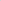 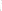 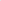 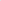 Настоящее согласие действует со дня его подписания до дня его отзыва в письменной форме.Субъект персональных данных:____________/______________________________________________	(подпись)	                                        (фамилия, инициалы)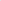 «___»____________ 20 ___ г.Приложение № 5 к ПоложениюЛИЧНЫЙ ЛИСТОК(по учету кадров)1.Фамилия________________________Имя_____________________                                     Отчество ________________________________2. Пол _________________                 (муж., жен.)3. Число, м-ц и год рождения _________________________________		4. Место рождения __________________________________________                                                    (село, деревня, город, район, область) __________________________________________________________5.  Образование _____________________________________________(записать, как указано в дипломе об образовании)_____________________________________________________________________________6.  Какими иностранными языками владеете _______________________________________ _____________________________________________________________________________(читаете, и переводите со словарем, читаете, и можете объясняться, владеете свободно)7. Ученая степень, ученое звание _________________________________________________8. Какие имеете спортивные звания. Разряды, квалификационные категории (тренера, спортивные судьи) ___________________________________________________________________________________________________________________________________________________________________________________________________________________________________________________________________________________________________________________________________________________________________________________________________________________________________________________________________9. Выполняемая работа с начала трудовой деятельности (включая учебу в высших и средних специальных учебных заведениях, военную службу, и работу по совместительству)При заполнении данного пункта учреждения, организации и предприятия необходимо именовать так, как они назывались в свое время, военную службу записывать с указанием должности.10. Пребывание за границей11. Наличие государственных и ведомственных наград ______________________________________                                                                                                (ордена, медали, грамоты министерства и ведомств)________________________________________________________________________________________________________________________________________________________________________________________________________________________________________________________________________________________________________________________________________________________12. Отношение к воинской обязанности и воинское звание _________________________________________________________________________________________________________________________Состав _____________________________________ Род войск _________________________________(командный, политический, административный,                       технический и т.д.)13. Семейное положение в момент заполнения личного листка (перечислить членов семьи с указанием возраста):__________________________________________________________________________________________________________________________________________________________________________________________________________________________________________________________________________________________________________________________________________________________________________________________________________________________________________________________________________________________________________________________________________________________________________________________________________________________________________14. Домашний адрес:По месту регистрации: __________________________________________________________________                                                                              (с указанием почтового индекса)____________________________________________________________________________________________________________________________________________________________________________По месту фактического проживания: ______________________________________________________                                                                                             (с указанием почтового индекса)____________________________________________________________________________________________________________________________________________________________________________Телефон: ______________________________ ;      ___________________________________________                                      (мобильный)                                                                             (домашний)15. Работник несет ответственность за точность сведений, указанных в личном листке. Работник обязуется сообщать в отдел кадров о всех изменениях указанных сведений в течение 5 дней с момента изменения для внесения этих изменений в личное дело.16. Все данные, указанные в личном листке, являются конфиденциальными. Работодатель несет ответственность за неразглашение этих данных в соответствии с действующим законодательством.17. Работник _____________________________________ на передачу своих персональных сведений                                 (согласен/не согласен – нужное указать)в пределах, ограниченных статьёй 88 Трудового Кодекса Российской Федерации.«____» __________________ 20 ____ г.                         Личная подпись ______________________Приложение № 6к ПоложениюСОГЛАСИЕродителя (законного представителя)на обработку персональных данных несовершеннолетнегоРодитель (законный представитель) несовершеннолетнего __________________________________________________________________ (фамилия, имя, отчество несовершеннолетнего) «___» ____ 20 ___ года рождения, что подтверждается __________________________________________________________________(наименование документа, удостоверяющего личность несовершеннолетнего)от «___» ____ 20 ___ г.  _________ N ____________________                                                                (серия)                              (номер)в соответствии со ст. 9 Федерального закона от 27.07.2006 N 152-ФЗ «О персональных данных», п. 1 ст. 64 Семейного кодекса Российской Федерации дает согласие Государственному автономному учреждению Рязанской области «Центр спортивной подготовки», находящемуся по адресу: г. Рязань, ул. Радищева, 21А (далее – работодатель, «Оператор», «ГАУ РО «ЦСП»), на обработку персональных данных несовершеннолетнего ребенка, а именно:— фамилия, имя, отчество;— пол;— дата рождения, место рождения;— тип и данные документа, удостоверяющего личность, гражданство;— данные о регистрации по месту проживания и данные о фактическом месте проживания;— данные номера телефона (сотовый, домашний);— адрес электронной почты;— фотография;— данные свидетельства о присвоении идентификационного номера налогоплательщика;— данные страхового номера индивидуального лицевого счета;— антропометрические данные (рост, вес, длина туловища и конечности, размер одежды, обуви);— данные полиса обязательного медицинского страхования;— данные о прохождении углубленных медицинских обследований и медицинских осмотров, сведения о состоянии здоровья, заключения и рекомендации врачей;— данные о зачислении в группы здоровья, спортивные организации;— данные о заключении трудовых договоров с работодателями;— данные документа воинского учета;— данные документов об образовании, профессиональной переподготовке, повышении квалификации, стажировки, присвоении ученой степени, ученого звания (если таковые имеются);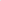 — анкетные данные, предоставленные при приеме на работу или в процессе работы (в том числе: автобиография, сведения о семейном положении, перемене фамилии);— данные трудового договора и соглашений к нему;— данные кадровых приказов о приеме, переводах, увольнении;— данные личной карточки формы Т-2;— данные иных документов, которые с учетом специфики работы и в соответствии с законодательством Российской Федерации должны быть предъявлены при заключении трудового договора или в период его действия, то есть на совершение действий, предусмотренных п. 3 ст. 3 Федерального закона от 27.07.2006 N 152-ФЗ “О персональных данных” в целях:— корректного документального оформления трудовых правоотношений между несовершеннолетним ребенком и ГАУ РО «ЦСП»; — обеспечения выполнения принятым на работу несовершеннолетним ребенком должностных обязанностей (трудовой функции);— предоставления информации в государственные органы Российской Федерации в порядке, предусмотренным действующим законодательством;— предоставления информации в медицинские учреждения, страховые компании; 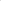 — ведение Оператором базы данных информационной системы «LSPORT»; — размещения информации на официальных сайтах ГАУ РО «ЦСП»; — обеспечения предоставления принятому на работу несовершеннолетнему ребенку социального пакета.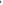 Родитель (представитель) дает согласие на использование персональных данных при размещении на официальных информационных ресурсах ГАУ РО «ЦСП», а также интернет-трансляциях мероприятий, работе комиссий по отбору в ГАУ РО «ЦСП» на должность «спортсмена-инструктора», передаче данных обучающим, медицинским, спортивным организациям для оформления пропусков для прохода/проезда на территорию данных объектов, оформлении полисов добровольного медицинского страхования и страхования от несчастных случаев, оформлении выплат по итогам участия в соревнованиях (премий, грантов), составлении заявок и получении формы, экипировки общего и специального назначения, составлении и утверждении индивидуального плана подготовки, проведении статистических и научных исследований, а также хранении этих данных на электронных носителях.Настоящее согласие предоставляется мной на осуществление действий в отношении персональных данных моего несовершеннолетнего ребенка, которые необходимы для достижения указанных выше целей, включая (без ограничения) сбор, систематизацию, накопление, хранение, уточнение (обновление, изменение), использование, передачу третьим лицам для осуществления действий по обмену информацией, обезличивание, блокирование персональных данных, а также осуществление любых иных действий, предусмотренных действующим законодательством Российской Федерации.Я проинформирован, что Оператор гарантирует обработку персональных данных в соответствии с действующим законодательством Российской Федерации как неавтоматизированным, так и автоматизированным способами.Данное согласие действует до достижения целей обработки персональных данных или в течение срока хранения информации.Данное согласие может быть отозвано в любой момент по моему письменному заявлению.Я подтверждаю, что, давая такое согласие, я действую по собственной воле в интересах своего несовершеннолетнего ребенка.«___» _____________________ 20___ г.                           (месяц письменно)Родитель (законный представитель):_____________/________________________               (подпись)                          (инициалы, фамилия)УровеньсоревнованийОценка показателя в баллахОценка показателя в баллахОценка показателя в баллахОценка показателя в баллахОценка показателя в баллахОценка показателя в баллахОценка показателя в баллахУровеньсоревнованийМестоМестоМестоМестоМестоМестоМестоУровеньсоревнований123456УчастиеОлимпийские игры,Паралимпийские игры(Сурдлимпийские игры)150014001300120011001000900Всероссийская спартакиада среди сильнейших спортсменов120011001000Чемпионат России1000950900Официальные международные соревнования в составе сборной команды России1000950900Спартакиада учащихся900850800Спартакиада молодежи России800750700Всероссийская универсиада среди молодежи 800750700Первенство России среди молодежи700650600Первенство России среди юниоров и юниорок (юношей и девушек)600550500Спартакиада инвалидов России500450400Кубок России (финал)400350300Всероссийские соревнования300250200Чемпионат ЦФО200150100Первенство ЦФО среди молодежи18013080Первенство ЦФО (юноши и девушки)15010060№ п/пНаименование соревнованияДата, место проведения соревнованияЗанятое место(результат)Дата и местопроведенияНаименованиесоревнованийВидРезультатЗанятоеместоНазвание учебного заведения и его местонахождениеФакультет или отделениеГод поступ-ленияГод оконча-ния или уходаЕсли не окончил, то с какого курса ушелКакую специальность получил в результате окончания учебного заведения, указать № диплома или удостоверенияМесяц и годМесяц и годДолжность с указанием учреждения, организации, предприятияМестонахождение учреждения, организации, предприятиявступленияуходаДолжность с указанием учреждения, организации, предприятияМестонахождение учреждения, организации, предприятияМесяц и годМесяц и годДолжность с указанием учреждения, организации, предприятия, а также министерства (ведомства)Местонахождение учреждения, организации, предприятиявступленияуходаДолжность с указанием учреждения, организации, предприятия, а также министерства (ведомства)Местонахождение учреждения, организации, предприятияМесяц и годМесяц и годВ какой странеЦель пребывания за границей(работа, служебная командировка, туризм)с какого временипо какое времяВ какой странеЦель пребывания за границей(работа, служебная командировка, туризм)